Филиал Федерального бюджетного учреждения здравоохранения «Центр гигиены и эпидемиологии в Алтайском крае в городе Бийске, Бийском, Ельцовском, Зональном, Красногорском, Солтонском, Целинном районах»г. Бийск - 2022ЧТО НУЖНО ЗНАТЬ О ГРИППЕПо данным Всемирной организации здравоохранения, ежегодно в мире гриппом заболевает до 1 миллиарда человек, а от его осложнений умирает около 500 тысяч человек. Что нужно знать об этой инфекции, чтобы защитить себя? Рассказываем в нашей статье.Чем опасен грипп?Своими осложнениями. К ним относят:легочные осложнения, бронхит, бактериальную пневмонию,воспаление верхних дыхательных путей и ЛОР-органов (отит, синусит, ринит, трахеит),осложнения со стороны органов сердечно-сосудистой системы (миокардит, перикардит),поражение органов нервной системы (менингит, менингоэнцефалит, энцефалит),обострение имеющиеся хронических заболеванийПневмония – причина №1 смертельных исходов от гриппа. Ее отличие - колоссальная летальность. До 40%!Зачем нужна вакцинация от гриппа? Доказано, что вакцинация от гриппа:снижает уровень заболеваемости в 1,4-1,7 раза,способствует уменьшению тяжести заболевания, предупреждает развитие тяжелых осложнений и смертельных исходов. В результате вакцинации от гриппа у здоровых взрослых сокращается число госпитализаций по поводу пневмонии на 40%, а среди пожилых людей — на 45-85%.Вакцинация от гриппа включена в Национальный календарь профилактических прививок.Ей подлежат:дети с 6 месяцев, учащиеся 1 - 11 классов; обучающиеся в профессиональных образовательных организациях и образовательных организациях высшего образования; взрослые, работающие по отдельным профессиям и должностям (работники медицинских организаций и организаций, осуществляющих образовательную деятельность, организаций торговли, транспорта, коммунальной и социальной сферы); лица, работающие вахтовым методом, сотрудники правоохранительных органов и государственных контрольных органов в пунктах пропуска через государственную границу Российской Федерации; работники организаций социального обслуживания и многофункциональных центров; государственные гражданские и муниципальные служащие;беременные женщины; взрослые старше 60 лет; лица, подлежащие призыву на военную службу; лица с хроническими заболеваниями, в том числе с заболеваниями легких, сердечно-сосудистыми заболеваниями, метаболическими нарушениями и ожирением.Прививку от гриппа можно сделать бесплатно в государственных поликлиниках или многочисленных мобильных пунктах вакцинации.Когда нужно прививаться?Учитывая, что обычно сезонный подъем заболеваемости гриппом приходится на период с декабря по февраль, а время, необходимое на выработку защиты после вакцинации, составляет около 14 дней, прививку лучше сделать осенью.Лучшее время для вакцинации от гриппа - сентябрь, октябрь, ноябрь.Как дополнительно защититься от гриппа?С помощью мер неспецифической профилактики. Они хорошо всем известны и очень эффективны: гигиена рук, ношение медицинской маски, соблюдение социальной дистанции и правил респираторного этикета.Используйте ВСЕ меры профилактики, а не одну из них.Берегите себя и будьте здоровы! 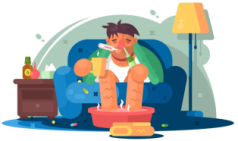 